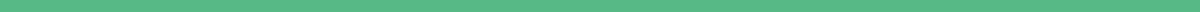 Training Feedback Form TemplatePersonal Information (Optional)Name: ___________________________Email Address: ___________________________Course/Workshop Title: ___________________________Date: ___________________________Training Evaluation1. Content and Material1.1 How relevant was the training content to your needs?
❏ Very Relevant ❏ Somewhat Relevant ❏ Not Relevant1.2 How do you rate the quality of the training materials provided?
❏ Excellent ❏ Good ❏ Fair ❏ Poor2. Instructor Evaluation2.1 How knowledgeable was the instructor?
❏ Very Knowledgeable ❏ Somewhat Knowledgeable ❏ Not Knowledgeable2.2 How effectively did the instructor communicate the material?
❏ Very Effectively ❏ Somewhat Effectively ❏ Not Effectively3. Training Delivery3.1 How appropriate was the pace of the training?
❏ Too Fast ❏ Just Right ❏ Too Slow3.2 How interactive was the training session?
❏ Very Interactive ❏ Somewhat Interactive ❏ Not Interactive4. Learning Environment4.1 How comfortable and conducive to learning was the training environment?
❏ Very Comfortable ❏ Somewhat Comfortable ❏ Not Comfortable4.2 How do you rate the overall logistics and organization (e.g., venue, timing, technical setup)?
❏ Excellent ❏ Good ❏ Fair ❏ Poor5. Overall Experience5.1 How satisfied are you with the overall training experience?
❏ Very Satisfied ❏ Somewhat Satisfied ❏ Not Satisfied5.2 Would you recommend this training to others?
❏ Definitely ❏ Maybe ❏ UnlikelyOpen Feedback6. What did you like most about the training?7. What aspects of the training could be improved?8. Additional comments or suggestions:Consent for Use of FeedbackI agree that my feedback may be used for improving future training sessions. (Your personal information will remain confidential.)
❏ Yes ❏ NoSignature (Optional): ___________________________ Date: ___________________________